Администрация  Пучежского  муниципального района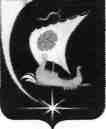 Ивановской областиПОСТАНОВЛЕНИЕот 13.11.2013 г.                                                                   № 621-пг. ПучежОб утверждении муниципальной программы«Развитие сельского хозяйства Пучежского муниципального района Ивановской области»(в редакции постановления Администрации Пучежского муниципального района Ивановской области  от  02.04.2014 г. № 156-п, от 06.05.2014г. № 204-п, от 11.08.2014г. №385-п, от 05.02.2015г. № 50-п, от 29.07.2015г. № 312-п,от 14.12.2015 г. № 440-п, от 23.03.2016 г. № 146-п, от 08 .08.2016 г. №  433-п, от 07.11.2016 г. № 603-п,от 31.03.2017 г. №172-п, от 03.07.2017 г. № 373-п, от  23.08.2017 г. № 476-п, от 12.09.2017 г. № 520-п, от 30.10.2017 г. № 593-п,от 29.03.2018 г. № 175-п, от 21.05.2018 г. № 274-п, №565-п от 19.11.2018 г., № 626-п от 18.12.2018 г., № 542-п от 07.11.2019 г., №102-п от 18.03.2020 г., №300-п от 13.08.2020 г., № 537-п от 30.12.2020).           В соответствии со статьей 179 Бюджетного кодекса Российской Федерации, постановлением администрации Пучежского муниципального района от 13.05.2013 № 285-п «Об утверждении Порядка разработки, реализации и оценки эффективности государственных программ Ивановской области», постановлением  Правительства  Российской Федерации от 14.07.2012  года  № 717  «О  Государственной программе развития сельского хозяйства и регулирования рынков сельскохозяйственной продукции, сырья и продовольствия на 2013-2020 годы»постановляю:          1. Утвердить       муниципальную программу  «Развитие сельского хозяйства Пучежского муниципального района Ивановской области» (прилагается).          2. Настоящее постановление вступает в силу с 01.01.2014 года.           3. Контроль за исполнением настоящего постановления возложить на первого заместителя главы администрации Швецову Л.А.          4. Отменить с 01.01.2014 года постановление администрации Пучежского муниципального района от 14.05.2013 года № 222-п «Об утверждении долгосрочной целевой программы «Устойчивое развитие сельских территорий на 2014-2017 годы и на период до 2020 года в Пучежском муниципальном районе Ивановской области»,  постановление администрации Пучежского муниципального района от 12.11.2012 года № 570-п «Об утверждении ведомственной целевой программы «Развитие молочного скотоводства и увеличение производства молока в Пучежском муниципальном районе на 2013-2015 годы», постановление администрации Пучежского муниципального района от 20.04.2012 года № 174-п «Об утверждении районной целевой программы «Утилизация непригодных и запрещенных к применению пестицидов, гербицидов в Пучежском муниципальном районе Ивановской области на 2012-2014 годы».Глава администрации Пучежского муниципального района:                                     М.В. Мартюнин УтвержденаПостановлением  администрацииПучежского муниципального района от 13.11.2013 г. № 621-пМуниципальная  программаПучежского муниципального района  Ивановской области«Развитие сельского хозяйства Пучежского муниципального района  Ивановской области»1. Паспорт программы 2. Социально-экономическое обоснование необходимости принятия муниципальной  программы    Сельское хозяйство является многофункциональной социально-экономической системой. Основное его назначение – производство сельскохозяйственного сырья и продукции для конечного потребления. Вместе с тем сельское хозяйство выполняет важную социальную функцию, обеспечивая занятость и  доходы значительную часть сельского населения.             Положение сельскохозяйственного производства в настоящее время не обеспечивает доходы сельского населения на должном  уровне, так средняя месячная заработная плата работников сельскохозяйственных предприятий Пучежского  района составляет 10891 рубль .             Банкротство ряда сельскохозяйственных производственных кооперативов и снижение объемов производства в районе практически лишило местное население  некоторых населенных пунктов рабочих мест.             Поддержка развития отраслей сельскохозяйственного производства в этой ситуации может стать важным фактором стабилизации на селе.Дальнейшее повышение роли и конкурентоспособности отечественного аграрного сектора экономики во многом зависит от улучшения качественных характеристик трудовых ресурсов в сельской местности, повышения уровня и качества жизни на селе: более полного использования имеющихся трудовых ресурсов, привлечения и закрепления высококвалифицированных кадров нового формата и в целом решения проблемы кадрового обеспечения сельскохозяйственной отрасли с учетом неблагоприятных прогнозов на ближайшие годы демографической ситуации и формирования трудоресурсного потенциала села.За период реализации  программы развития сельского хозяйства  в Пучежском  муниципальном районе Ивановской области на 2008 – 2012 годы был обеспечен рост продукции сельского хозяйства и производства пищевых продуктов, улучшилась экономика сельскохозяйственных организаций, получила развитие деятельность крупных сельскохозяйственных предприятий, активизировалась работа по социальному развитию сельских территорий. Но последствия мирового финансового и экономического кризиса и  засуха 2010 года негативно отразились на инвестиционном климате в агропромышленном комплексе и динамике развития сельскохозяйственного производства. Основными проблемами развития агропромышленного комплекса Пучежского муниципального района являются:-технико-технологическое отставание сельского хозяйства из-за недостаточного уровня доходов сельскохозяйственных товаропроизводителей для осуществления модернизации;-ограниченный доступ сельскохозяйственных товаропроизводителей к рынку, слабого развития кооперации в сфере производства и реализации сельскохозяйственной продукции;-недостаточные темпы социального и инфраструктурного развития сельских территорий; -дефицит квалифицированных кадров.3. Цель, целевые показатели и  ожидаемые результаты реализации муниципальной  программыРеализация Программы направлена на достижение следующих целей:- увеличение производства продукции сельского хозяйства и повышение ее конкурентоспособности; - обеспечение финансовой устойчивости товаропроизводителей агропромышленного комплекса и устойчивого развития сельских территорий; - воспроизводство и повышение эффективности использования ресурсного потенциала в сельском хозяйстве Пучежского района;- развитие отрасли растениеводства и реализации продукции растениеводства;- развитие отрасли животноводства и реализации продукции животноводства;- техническая и технологическая модернизация;- развитие малых форм хозяйствования;- кадровое обеспечение агропромышленного комплекса;- устойчивое развитие сельских территорий;-улучшение санитарно-эпидемиологической обстановки   района,  исключение  возможности   загрязнения объектов окружающей среды  и  причинения  вреда   здоровью населения района.4. Задачи, мероприятия и ресурсное обеспечение муниципальной программыРеализация Программы  и программных мероприятий  будет способствовать созданию условий для устойчивого развития сельских территорий и обеспечит достижение следующих положительных результатов, определяющих ее социально-экономическую эффективность:                  - повышение уровня обеспеченности сельского населения питьевой водой на 0,2%;         -содействовать повышению активности граждан в решении общественно значимых проблем в сельских поселениях;- способствовать улучшению демографической ситуации в сельской местности и сохранению тенденций роста рождаемости и повышения продолжительности жизни сельского населения;- повысить общественную значимость развития сельских территорий в общенациональных интересах и привлекательность сельской местности для комфортного проживания и приложения труда;         -создание дополнительных рабочих мест через самозанятость и на базе наиболее развитых из них создание высокотоварных крестьянских (фермерских) хозяйств;         -повышение доходов  и ликвидация бедности среди сельского населения;                                                                        -повышение социального статуса семьи через развитие личных подсобных хозяйств, семейно-трудовое воспитание детей и подростков, укрепление нравственных культурных семейных и межсемейных отношений российской деревни;         -повышение продуктивность дойного стада  в хозяйствах всех категорий  района и обеспечение стабильного роста производства молока в районе;         -пополнение оборотных средств,  погашение заемных средств, реконструкция и техническое перевооружение сельского хозяйства;         -повышение производительности труда, улучшение социально-экономического положения работников и  стабилизация численности работников, занятых сельскохозяйственным производством;        - увеличение  выпуска и реализации качественной молочной продукции  и  потребления молочных продуктов;       -сохранение существующих, создание новых рабочих мест в сельскохозяйственных организациях и повышение занятости сельского населения района;       - улучшение санитарно-эпидемиологическую обстановки, экологически оздоровить агроландшафты, агроценозы и агроэкосистемы в районе, обеспечить сохранение биоресурсов почвы и биологического разнообразия сельскохозяйственных растений и животных.      Программа предусматривает реализацию трех  подпрограмм, направленных на достижение ее целей. Оценка, в какой части реализация каждой из подпрограмм способствует достижению целей Программы, приведена в следующей таблице.Таблица 1. Ресурсное обеспечение реализации Программы (млн. руб.)Приложение 1к муниципальной программе«Развитие сельского хозяйстваПучежского муниципального района Ивановской области»Подпрограмма «Устойчивое развитие сельских территорий 
на 2014-2017 годы и на период до 2020 года в Пучежском муниципальном районе Ивановской области»2. Социально-экономическое обоснование необходимости принятия подпрограммыРазвитие Пучежского муниципального района на современном этапе характеризуется увеличением внимания со стороны администрации района к развитию сельских территорий. Территория Пучежского муниципального района разделена на пять поселений; четыре из которых сельские поселения: Илья-Высоковское  , Затеихинское , Мортковское , Сеготское . В сельских поселениях района  проживает 4954 человека, что составляет 36,7 %  от общего населения Пучежского муниципального района. Самыми населенными поселениями  Пучежского муниципального района являются Илья-Высоковское  и  Сеготское сельские поселения; в них  проживают соответственно 2042 и 1362 человека.В  Пучежском муниципальном районе производством сельскохозяйственной продукции  занимаются  9 сельскохозяйственных производственных кооперативов , 4 крестьянских фермерских хозяйства и около 2000 личных подсобных хозяйств.Основными производителями сельскохозяйственной продукции в  Пучежском районе являются : СПК ПЗ «Ленинский путь» ,  СПК «Русь», СПК «Зарайское» , СПК «Климушинский», СПК «Заветы Ильича», СПК «Верный путь». Сельскохозяйственное производство района в большей степени сосредоточено на территории Сеготского  сельского поселения и представлено такими предприятиями как СПК ПЗ «Ленинский путь» и СПК «Русь». Объем производства сельскохозяйственной продукции данными предприятиями составляет 66 % от общего производства сельскохозяйственной продукции в районе. Однако руководство СПК ПЗ «Ленинский путь» и СПК «Русь» не останавливается на достигнутых результатах, а планирует работу по  укрупнению производства, увеличению производственных мощностей.Решение задачи по повышению уровня и качества жизни населения, устойчивому развитию сельских территорий, предусмотренной стратегией социально-экономического развития Пучежского муниципального района до 2020 года, утвержденной решением Совета депутатов Пучежского муниципального района Ивановской области от 30.03.2009 г. № 310, требует пересмотра места и роли сельских территорий в осуществлении стратегических социально-экономических преобразований в районе, в том числе принятия мер по созданию предпосылок для устойчивого развития сельских территорий путем:-повышение уровня комфортности условий жизнедеятельности;-повышения престижности сельскохозяйственного труда и формирования в обществе позитивного отношения к сельскому образу жизни;  -улучшения демографической ситуации;  -развития в сельской местности местного самоуправления и институтов гражданского общества.В ходе экономических преобразований в аграрной сфере сформирован и планово наращивается производственный потенциал, дальнейшее эффективное развитие которого во многом зависит от стабильности комплексного развития сельских территорий, активизации человеческого фактора экономического роста. Наращивание социально-экономического потенциала сельских территорий, придание этому процессу  устойчивости и необратимости является стратегической задачей  государственной аграрной политики, что закреплено в Федеральном законе  № 264-ФЗ «О развитии сельского хозяйства».Дальнейшее повышение роли и конкурентоспособности отечественного аграрного сектора экономики во многом зависит от улучшения качественных характеристик трудовых ресурсов в сельской местности, повышения уровня и качества жизни на селе: более полного использования имеющихся трудовых ресурсов, привлечения и закрепления высококвалифицированных кадров нового формата и в целом решения проблемы кадрового обеспечения сельскохозяйственной отрасли с учетом неблагоприятных прогнозов на ближайшие годы демографической ситуации и формирования трудоресурсного потенциала села.         Основными причинами исторически сложившейся неблагоприятной ситуации в комплексном развитии села являются остаточный принцип финансирования развития социальной и инженерной инфраструктуры в сельской местности, преобладание дотационности бюджетов на уровне сельских поселений, высокий уровень затратности комплексного развития сельских территорий в связи с мелкодисперсным характером сельского расселения.          Сокращение и измельчение сельской поселенческой структуры приводит к обезлюдению и запустению сельских территорий, выбытию из оборота продуктивных земель сельскохозяйственного назначения.         Этому способствует также крайне низкий уровень комфортности проживания в сельской местности.           В основной части жилищного фонда сельских поселений Пучежского муниципального района нет элементарных коммунальных удобств.          За период с 2000 года по 2013 год включительно уровень обеспеченности жилищного фонда  сельского поселений сетями водопровода практически не менялся  и на конец 2013 года составил 39 процентов. Большинство систем водоснабжения не имеет необходимых сооружений и технологического оборудования для улучшения качества воды, более 50 процентов протяженности уличной водопроводной сети за сроком амортизации нуждается в замене.          В результате большая часть сельского населения вынуждена пользоваться водой, не соответствующей санитарным нормам.                          На территории Пучежского муниципального района в ряде населенных пунктов практически полностью отсутствует обеспечение местного населения водой по причине полной изношенности и непригодности в использовании  технологического оборудования.  Так, в деревне Затеиха практически полностью отсутствует снабжение населения  питьевой водой в связи с  изношенностью и непригодностью к использованию артезианских скважин и колодцев;  наряду с этим   деревня Затеиха является центральной усадьбой Затеихинского сельского поселения, поэтому возникает  крайняя необходимость в реконструкции локальных водоотводов и бурении артезианских скважин.        Материальное положение преобладающей части сельского населения не позволяет использовать систему ипотечного кредитования жилищного строительства. Уровень благоустройства сельского жилищного фонда 
в 2-3 раза ниже городского уровня. Не могут быть признаны удовлетворительными и темпы обеспечения жильем граждан, молодых семей и молодых специалистов, признанных нуждающимися в улучшении жилищных условий.         Низкий уровень комфортности проживания в сельской местности влияет на миграционные настроения сельского населения, особенно молодежи. Соответственно сокращается источник расширенного воспроизводства трудоресурсного потенциала аграрной отрасли.          Снижение численности сельского населения обусловлено как ростом естественной убыли, так и миграционным оттоком населения на селе. Естественная убыль сельского населения в Пучежском муниципальном районе  в 1,26 раза выше, чем в среднем по области. Коэффициент смертности в сельской местности  в районе в 1,1 раза выше, чем в среднем по области. Уровень рождаемости на селе в 2,5 раза меньше, чем требуется для простого воспроизводства населения.         Неблагоприятная демографическая ситуация, вследствие которой прогрессирует сокращение численности сельского населения, в том числе  и трудоспособной его части, усугубляется оттоком рабочих кадров из села. Учитывая объективные особенности развития сельских территорий и имеющийся значительный разрыв в уровне и качестве жизни на селе по сравнению с городскими территориями, достижение прогресса в изменении сложившейся ситуации возможно только на условиях использования программно-целевого метода, в том числе постановки задачи, определения путей ее решения с привлечением средств государственной поддержки на всех  уровнях.              Реализация Подпрограммы  позволит создать благоприятные условия для решения основных проблем села: - преодоление спада производства,- обеспечение экономического роста;- повышение эффективности использования земель сельскохозяйственного назначения;- обеспечение эффективности использования производственных мощностей;- увеличение занятости трудоспособного населения в районе.            Реализация предусмотренных Подпрограммой комплексных мероприятий  обеспечит положительные структурные сдвиги  в производственной, технической,  экономической и социальной  сферах и даст значительный экономический эффект.Целесообразность использования программно-целевого метода для решения задачи по устойчивому развитию сельских территорий подкреплена:-взаимосвязью целевых установок устойчивого развития сельских территорий с приоритетами социально-экономического развития района в части повышения уровня и качества жизни на селе, создания социальных основ для экономического роста аграрного и других секторов экономики;-долгосрочным характером социальных проблем сельских территорий, требующим системного подхода к их решению;-высоким уровнем затратности решения накопившихся проблем села, требующим привлечения  средств государственной поддержки.В связи с этим, устойчивое развитие сельских территорий отнесено к числу приоритетных направлений, инструментом реализации которых является настоящая Подпрограмма.3. Цель, целевые показатели и ожидаемые результаты реализации ПодпрограммыНастоящая Подпрограмма является инструментом реализации государственной политики в области устойчивого развития сельских территорий, направления которой определены стратегией социально-экономического развития Пучежского муниципального района до 2021 года, утвержденной решением Совета депутатов Пучежского муниципального района Ивановской области от 30.03.2009 г. № 310. В соответствии со стратегией целями государственной политики в области развития сельских территорий являются повышение уровня и качества жизни сельского населения, замедление процессов депопуляции и стабилизация численности сельского населения, создание благоприятных условий для выполнения селом его производственной и других общенациональных функций и задач территориального развития.С учетом целевых установок стратегии, реализация Подпрограммы направлена на создание предпосылок для устойчивого развития сельских территорий посредством достижения следующих целей:-создание комфортных условий жизнедеятельности в сельской местности;-стимулирование инвестиционной активности в агропромышленном комплексе путем создания благоприятных инфраструктурных условий в сельской местности;-активизация участия граждан, проживающих в сельской местности, в реализации общественно значимых проектов;-формирование позитивного отношения к сельской местности и сельскому образу жизни.Достижение целей Подпрограммы будет осуществляться с учетом следующих подходов:- комплексное планирование развития сельских территорий и размещение объектов социальной и инженерной инфраструктуры в соответствии с документами территориального планирования (схемами территориального планирования муниципальных районов и генеральными планами  поселений);- преимущественное обустройство объектами социальной и инженерной инфраструктуры населенных пунктов, расположенных в сельской местности, в которых осуществляется развитие агропромышленного комплекса;- использование механизмов государственно-частного партнерства и привлечение средств внебюджетных источников для финансирования мероприятий программы, включая средства населения и организаций.  Значения целевых показателей по этапам и годам реализации Подпрограммы приведены в таблице № 2 и № 3.Перечень мероприятий Подпрограммы сформирован в соответствии с основными направлениями Концепции устойчивого развития сельских территорий Российской Федерации на период до 2020 года, государственной программы Российской Федерации "Комплексное развитие сельских территорий" и Концепции  Программы с учетом анализа современного состояния и прогнозов развития сельских территорий, итогов реализации Программы социального развития села, а также с учетом комплексного подхода к решению социально-экономических проблем развития сельских территорий на основе принципов проектного финансирования и комплексного планирования развития сельских территорий на основе документов территориального планирования.Целями мероприятия по улучшению жилищных условий граждан, проживающих в сельской местности, в том числе молодых семей и молодых специалистов, является удовлетворение потребностей сельского населения в благоустроенном жилье, привлечение и закрепление в сельской местности молодых специалистов.Повышение доступности улучшения жилищных условий граждан, проживающих и работающих в сельской местности, в том числе молодых семей и молодых специалистов, предусматривается осуществлять путем:-предоставления социальных выплат за счет средств федерального бюджета и  областного бюджета на строительство и приобретение жилья в сельской местности;-софинансирования строительства (приобретения) жилья, предоставляемого молодым семьям и молодым специалистам по договорам найма с правом последующего выкупа;-использования при строительстве (приобретении) жилья механизмов ипотечного жилищного кредитования и материнского (семейного) капитала.Распределение объемов финансирования мероприятия по источникам финансирования и годам реализации Подпрограммы и целевые показатели представлены в таблице № 2 ,3,4.Реализация мероприятий по комплексному обустройству населенных пунктов, расположенных в сельской местности, объектами социальной и инженерной инфраструктуры осуществляется по  направлению:а) обустройство населенных пунктов, расположенных в сельской местности, объектами социальной и инженерной инфраструктуры с учетом комплексного (проектного) подхода. В рамках данного направления предусматривается оказание государственной поддержки на развитие сети следующих объектов -локальные водопроводы;-сети газоснабжения.На реализацию указанных мероприятий за счет всех источников финансирования  по 2019 год выделено 0 млн. рублей.Из общего объема финансирования по 2019 год предусматривается использовать на развитие в сельской местности:- локальных водопроводов – 0 млн. рублей, в том числе за счет средств федерального бюджета – 0 млн. рублей, средств областного бюджета – 0 млн. рублей, средств местных бюджетов – 0  млн. рублей.-сетей газоснабжения – 0 млн. рублей , в том числе за счет средств федерального бюджета – 0 млн. рублей, средств областного бюджета –0 млн. рублей, средств местных  – 0 млн. рублей.Распределение объемов финансирования мероприятий по источникам финансирования и годам реализации Подпрограммы представлено в таблице №3.За период реализации Подпрограммы предусматривается ввести 
9,7 километров локальных водопроводов. Целевые показатели  реализации мероприятий представлены по годам реализации Подпрограммы в таблице № 2,3,5.Решение задачи по созданию условий для  устойчивого развития сельских территорий предполагает активизацию человеческого потенциала, проживающего на этих территориях, формирование установки на социальную активность и мобильность сельского населения.В этой связи целями реализации мероприятия по грантовой поддержке местных инициатив граждан, проживающих в сельской местности, являются:-активизация участия сельского населения в реализации общественно значимых проектов;-мобилизация собственных материальных, трудовых и финансовых ресурсов граждан, их объединений, общественных организаций, предпринимательского сообщества, муниципальных образований на цели местного развития;-формирование и развитие в сельской местности институтов гражданского общества, способствующих созданию условий для устойчивого развития сельских территорий. Гранты предоставляются на реализацию проектов в области:-создания и обустройства зон отдыха,  детских игровых площадок;  -сохранения и восстановления природных ландшафтов;  -поддержки национальных культурных традиций.          На реализацию указанного мероприятия в рамках Подпрограммы предусматривается направить 0 млн. рублей, в том числе за счет средств федерального бюджета 0млн. рублей  и средств областного бюджета 0млн. рублей, внебюджетные средства 0 млн. рублей.Распределение объемов финансирования мероприятия по источникам финансирования и годам реализации  Подпрограммы представлено в таблице № 2, 3,6.4.Задачи, мероприятия и ресурсное  обеспечение  ПодпрограммыОбоснованием необходимости решения поставленных задач в сфере устойчивого развития сельских территорий для достижения целей Подпрограммы является:-неблагоприятная демографическая ситуация, оказывающая существенное влияние на формирование трудового потенциала в сельской местности;-низкий уровень обеспеченности объектами социальной и инженерной инфраструктурой в сельской местности;-непривлекательность сельской местности как среды обитания и рост миграционных настроений, в том числе среди сельской молодежи;-низкий уровень социальной активности сельского населения, не способствующий формированию активной гражданской позиции;          -отсутствие в обществе позитивных взглядов на значимость и перспективы развития сельских территорий, не способствующее повышению привлекательности сельской местности.Задачи ПодпрограммыПодпрограмма реализуется за счет средств федерального, областного, местного бюджетов  и внебюджетных источников.Общий объем финансирования  составляет  0 млн. рублей, в том числе:-за счет средств федерального бюджета – 0 млн. рублей;-за счет средств областного бюджета – 0 млн. рублей;-за счет средств местных бюджетов – 0 млн. рублей;-за счет средств внебюджетных источников – 0 млн. рублей.   Объемы финансирования Подпрограммы по источникам финансирования, направлениям расходования средств и годам  приведены в таблице № 3.Реализация программных мероприятий будет способствовать созданию условий для устойчивого развития сельских территорий и обеспечит достижение следующих положительных результатов, определяющих ее социально-экономическую эффективность:                  - повышение уровня обеспеченности сельского населения питьевой водой ;-содействовать повышению активности граждан в решении общественно значимых проблем в сельских поселениях;- способствовать улучшению демографической ситуации в сельской местности и сохранению тенденций роста рождаемости и повышения продолжительности жизни сельского населения;- повысить общественную значимость развития сельских территорий в общенациональных интересах и привлекательность сельской местности для комфортного проживания и приложения труда.          Таблица №4. Мероприятия  и бюджетные ассигнования по улучшению жилищных условий граждан, проживающих в сельской местности, обеспечению доступным жильем молодых семей и молодых специалистов на селеТаблица №5. Мероприятия и бюджетные ассигнования  по развитию водоснабжения и газификации в сельской местностиТаблица №6 Мероприятия  и бюджетные ассигнования по грантовой поддержке местныхинициатив граждан, проживающих в сельской местности  Приложение 2к муниципальной программе«Развитие сельского хозяйстваПучежского муниципального                                                                         района Ивановской области»Подпрограмма «Развитие крестьянских (фермерских)  и личных подсобных хозяйств  в Пучежском муниципальном районе Ивановской области на 2014-2020 годы»Паспорт Подпрограммы2.Социально-экономическое обоснование необходимости принятия подпрограммыПродовольственная безопасность страны, в том числе и Пучежского муниципального района Ивановской области, находится в прямой зависимости от состояния и развития аграрного производства, значимой частью которого являются крестьянские (фермерские) (КФХ) и личные подсобные хозяйства (ЛПХ), выполняющие ряд экономических и социальных функций.1. Крестьянские (фермерские) и личные подсобные хозяйства играют важную роль в решении социальных проблем села, налаживании устойчивого развития сельских территорий, обеспечении занятости и поддержании доходов сельского населения.Демографическая ситуация в Пучежском муниципальном районе Ивановской области остается сложной. Численность населения района имеет устойчивую тенденцию к сокращению.В такой сложной ситуации сектор КФХ и ЛПХ играет роль социального амортизатора, особенно на территориях убыточных и обанкротившихся предприятий. Значительна их роль в трудовом воспитании молодежи, сохранении и передаче производственного и социального опыта от старших поколений младшим.2. В силу того, что преобладающая часть КФХ и ЛПХ ведет менее специализированное по сравнению с крупными предприятиями сельскохозяйственное производство и на их территории выращивается относительно большой набор сельскохозяйственных культур и животных, они вносят заметный вклад в увеличение валового производства сельхозпродукции.  Однако фермеры, владельцы ЛПХ испытывают острый дефицит финансово-кредитных ресурсов в силу незначительной государственной поддержки этого сектора экономики, слабой доступности для малого бизнеса рынка коммерческого кредита, недостаточного развития сельской кредитной кооперации, а это лишает их успешного экономического развития и ведет к нарастанию социальных проблем на селе.Кроме того, не налажена эффективная система материально-технического и производственного обслуживания КФХ и ЛПХ и сбыта их продукции.Сельское население испытывает существенные трудности в получении рыночной информации, консультационных услуг правового, экономического и технологического характера, повышении квалификации.Отсутствует механизм регулярного взаимодействия между органами государственной и муниципальной власти, с одной стороны, и ассоциацией крестьянских (фермерских) хозяйств, владельцев личных подсобных хозяйств, с другой. Это приводит к недостаточно полному учету интересов и потребностей фермеров и сельских жителей при разработке мер аграрной политики, снижает ее эффективность.Способы и механизмы решения каждой из вышеуказанных проблем составляют содержание данной Подпрограммы.        В настоящее время сельское подворье стало главным источником формирования доходов большинства сельского населения, и всё более значимым поставщиком сырья для перерабатывающей промышленности. В последние 3  года стабилизировалась численность поголовья КРС. Так в КФХ поголовье КРС возросло в 2,7 раза ,а коров в 3,3 раза  к уровню 2011 года . Организация соревнования среди крестьянских (фермерских) хозяйств и личных подсобных хозяйств с  подведением итогов; проводимые  весной и осенью агропромышленные   ярмарки – выставки, льготное кредитование,  оказание помощи в приобретении  кормов, скота, птицы,  удобрений позволили сделать ряд ЛПХ высокотоварными, поднять доходы  этой категории хозяйств. Доходы в 2012 году в крестьянских (фермерских) хозяйствах составили от 253 до 2288 тысяч рублей, в личных подсобных хозяйствах от 180 до 300 тысяч рублей. В тоже время  продолжают оставаться факторы, сдерживающие производство в КФХ и ЛПХ, это:-не отрегулированы взаимоотношения с сельскохозяйственными предприятиями по использованию производственных ресурсов и земельных угодий;-неудовлетворительная организация закупок сельскохозяйственной продукции;-отсутствие  возможностей для приобретения средств  производства, особенно средств малой механизации;-диспаритет цен на сельскохозяйственную продукцию, промышленную продукцию и энергоносители;-ограниченный объём средств бюджета муниципального района, направляемых   на поддержку развития сельского хозяйства и социальное обустройство села;-труднодоступность кредитных ресурсов.        На начало 2013 года в Пучежском муниципальном районе численность сельского населения составляла 6024 человека, из них в трудоспособном возрасте 3354 чел., или 55,6%. Семей, имеющих земельные участки для ведения личного подсобного хозяйства, насчитывалось 2616, из них содержащих скот 1742, или 66,5%. Во владении граждан находится 1010 гектар  земли. В среднем на одно личное подсобное хозяйство приходится 0,39 гектара. В крестьянских (фермерских) и личных подсобных хозяйствах   содержится 1062 головы крупного рогатого скота, в том числе коров - 449 голов, 84 головы свиней, 692 головы овец, 5775 гол. птицы, 841 гол. кроликов, 448 пчёлосемей.3. Цель, целевые показатели и ожидаемые результаты реализации подпрограммыЦелью Подпрограммы является совершенствование правовых, экономических и социальных условий развития крестьянских (фермерских) и личных подсобных хозяйств, обеспечивающих их устойчивый рост и повышение эффективности деятельности. Для достижения поставленной цели должны быть решены следующие задачи:- развитие системы финансово-кредитной поддержки КФХ и ЛПХ с целью улучшения их доступа к рынкам земельных участков, материально-технических ресурсов, готовой продукции, информации, консультационных и образовательных услуг; рост уровня квалификации членов крестьянских (фермерских) и личных подсобных хозяйств;- развитие земельных отношений и обеспечение защиты прав граждан на землю, расширение крестьянских землевладений;- повышение плодородия почв;- совершенствование поддержки сферы малого предпринимательства в сельской местности;- проведение мероприятий по повышению качества продуктивных и племенных сельскохозяйственных животных, организации искусственного осеменения сельскохозяйственных животных.С целью усиления финансово-кредитной поддержки мелкотоварного сельского хозяйства необходимо гарантировать участие КФХ, ЛПХ в  программах развития АПК.Улучшение доступа мелких сельхозтоваропроизводителей, сельских предпринимателей к рынкам производственных ресурсов готовой продукции требует развития рыночной инфраструктуры и (потребительских) кооперативов.При разработке Подпрограммы учитывались следующие базовые положения:- мелкотоварное сельское хозяйство является полноправным и неотъемлемым элементом современного АПК и сельской экономики;- развитие КФХ, ЛПХ служит одной из основ формирования "среднего" класса - гаранта политической стабильности и социально ориентированной рыночной экономики;- потенциал мелкотоварного сельского хозяйства может быть реализован в полной мере при условии постоянного совершенствования форм и методов их государственной поддержки4.Задачи, мероприятия и ресурсное обеспечение подпрограммыВ ближайшие годы система  поддержки КФХ должна быть переориентирована на оказание помощи крестьянским (фермерским) хозяйствам, способным обеспечить наибольшую и эффективную отдачу вложенных средств, пропорционально объемам произведенной продукции.Система финансово-кредитного обеспечения ЛПХ будет направлена на создание условий для развития и укрепления ЛПХ, совершенствование системы закупок сельскохозяйственной продукции, информационно-консультационного обслуживания.Ресурсное обеспечение Подпрограммы (тыс. руб).Расходы на организацию и проведение ежегодных районных весенних и осенних агропромышленных ярмарок-выставок с подведением итогов среди КФХ и ЛПХ, а также различных мероприятий в сфере сельского хозяйства включают в себя:- расходы на приобретение канцелярских и хозяйственных товаров;- расходы на полиграфические услуги;- представительские расходы на обслуживание приглашенных участников выставки-ярмарки;- представительские расходы на проведение круглого стола;- расходы на проведение развлекательных мероприятий;- расходы на поощрение участников и победителей  выставки-ярмарки;- расходы  на благоустройство выставки-ярмарки.Все виды финансовой поддержки крестьянских (фермерских) и личных подсобных хозяйств связаны с производственными и организационно-экономическими мероприятиями.Выполнение подпрограммы  "Развитие крестьянских (фермерских) и личных подсобных хозяйств в Пучежском муниципальном районе Ивановской области на 2014 - 2016 годы" должно повысить роль КФХ и ЛПХ в увеличении объемов производства товарной сельскохозяйственной продукции, что позволит владельцам ЛПХ внести соответствующий вклад в стабилизацию сельскохозяйственного производства на территории района.       Реализация Подпрограммы поддержки  КФХ  и ЛПХ в районе позволит обеспечить:-создание дополнительных рабочих мест через самозанятость и на базе наиболее развитых из них создание высокотоварных крестьянских (фермерских) хозяйств;-повышение доходов  и ликвидация бедности среди сельского населения;                                                              -повышение социального статуса семьи через развитие личных подсобных хозяйств, семейно-трудовое воспитание детей и подростков, укрепление нравственных культурных семейных и межсемейных отношений российской деревни;-повышению престижа рабочих профессий  в сфере сельского хозяйства.Основным механизмом реализации   Подпрограммы является корректировка программных и организационных мероприятий, разработка порядка выделения денежных средств из районного бюджета.Участие коммерческих и иных организаций, заинтересованных в выполнении мероприятий Подпрограммы, осуществляется на основе отдельных соглашений, договоров, предусматривающих их долевое участие в финансировании этих работ.Система субсидированного кредитования позволяет:а) обеспечить КФХ и ЛПХ по договорам контрактации скотом и комбикормом по фиксированным ценам со сроком погашения заемных средств на момент сдачи продукции.Сроки кредитования через Россельхозбанк:- откорм КРС   до 2-х лет;- откорм свиней   до 2-х лет;- племенной молодняк (КРС, свиньи)  до 5 лет.б) субсидирование кредита по ставке рефинансирования центрального банка Российской Федерации на период действия договора дает возможность компенсировать потери инфляции и возместить затраты за пользование кредитами;в)  ежегодно привлекать на кредитование крестьянских (фермерских) и личных подсобных хозяйств до  4,0 миллионов  рублей.Приложение 3к муниципальной программе«Развитие сельского хозяйстваПучежского муниципального                                                                         района Ивановской области»Подпрограмма "Развитие молочного скотоводства и увеличение производства молока в Пучежском муниципальном районе на 2014 - 2017 годы и на период до 2020 года"                                             1.Паспорт Подпрограммы 2. Социально-экономическое обоснование необходимости принятия подпрограммы        Подпрограмма "Развитие молочного скотоводства в Пучежском  муниципальном  районе на 2014 - 2017 годы и на период до 2020 года"направлена на создание условий для эффективного развития молочного скотоводства, увеличение объёмов  производства  высококачественной молочной продукции для удовлетворения потребностей населения в продуктах собственного производства, что является частью достижения приоритетных целей развития  агропромышленного комплекса Пучежского района, на реализацию которых направлена  деятельность  администрации муниципального района.     Молочное скотоводство является основным направлением деятельности  сельского хозяйства Пучежского района: доля молочной продукции в валовом объёме животноводческой продукции района составляет –96 %.В структуре товарной продукции, наибольший удельный вес занимает молоко. Молоко является основным источником дохода сельскохозяйственных предприятий и сельского населения.     Основными производителями молока в районе являются сельскохозяйственные производственные кооперативы, на их долю приходится более 86% производства молока в районе.     Хотя в районе произошло уменьшение поголовья молочных коров, за счет роста продуктивности, валовое производство молока за последние годы увеличивается. Удой молока  на 1 фуражную корову в районе составил: 2010 год-3965 кг, в 2011 году - 4072 кг, а в 2012 году  4523 кг. Доля района в областном производстве молока в 2010 году- 6,0 %, в 2011 году- 6,2 %, в 2012 году 6,5%.     Высокие цены на энергоресурсы, комбикорма, технику значительно снизили экономическую эффективность подотрасли молочного скотоводства. Так рентабельность производства молока в СПК района составила:2010 год - 29,2 %2011 год - 24,8%2012 год – 12,2%	        Производство молока в хозяйствах всех категорий Пучежского района     За период реализации приоритетного национального проекта "Развитие АПК" проведена реконструкция  и строительство животноводческих  помещений для крупного рогатого скота на 800 скотомест. В рамках реализации национального проекта "Развитие АПК"  СПК ПЗ "Ленинский путь" приобрел  189 голов племенного скота.     Ускоренное развитие молочного скотоводства района в первую очередь будет зависеть от повышения генетического потенциала животных, уровня проведения селекционно-племенной работы, создания прочной кормовой базы, темпов технико-технологического перевооружения отрасли, создания условий для выгодного сбыта продукции, укрепления кадрового потенциала.     В тоже время хозяйства района не имеют собственных оборотных средств. Поэтому низкий уровень селекционно-племенной работы в молочном скотоводстве в хозяйствах района обусловлен в значительной мере нехваткой финансовых средств, что не позволяет своевременно проводить обновление стада, повышение его генетического потенциала, покупать племенной молодняк.       На одну условную голову  крупного рогатого скота заготовлено кормов в 2012 году в районе в среднем 23,1 центнеров кормовых единиц. В связи с задачей повышения продуктивности скота возрастает потребность в увеличении объемов производимых кормов и значительном улучшении их качества.  Решение этой  задачи  осложняется низкой обеспеченностью кормозаготовительной техникой и ее значительным износом. Большая часть техники эксплуатируется  далеко  за пределами  амортизационного срока, что  приводит к ухудшению качества  кормов и повышению их себестоимости.     Главными препятствиями для устойчивого развития молочного животноводства в районе являются:- недостаточная численность поголовья дойного стада в хозяйствах;- недостаточная численность в ряде хозяйств племенного скота;- относительно низкий выход телят;- недостаточный уровень использования семени быков-улучшателей;- низкий удельный вес ферм с современными технологиями и оборудованием, большой процент износа самих зданий ферм. Остается низким уровень механизации доения коров, раздачи кормов, на многих фермах используется физически и морально устаревшее оборудование.     Важными факторами для решения проблемы рентабельности молочного скотоводства являются:а) нерегулируемость экономических отношений в цепочке сельскохозяйственный производитель- молочно-перерабатывающая промышленность- оптовая и розничная торговля, в результате чего на долю производителей молока приходится не более 30% от розничной цены на молоко;б) недостаточная государственная поддержка молочного скотоводства из федерального и областного бюджетов.Объективная необходимость участия района в развитии молочного скотоводства и производства молока обусловлена:- социальной значимостью молока, как необходимого для здоровья нации продукта питания, наиболее доступного по цене;- биологическими особенностями крупного рогатого скота по сравнению со скороспелыми отраслями, в силу которых производственный цикл выращивания коровы составляет 24-28 месяцев;- необходимостью технологической модернизации существующих и строительства новых комплексов и ферм для крупного рогатого скота.На решение указанных проблем и направлена данная подпрограмма «Развитие молочного скотоводства в Пучежском муниципальном районе в 2014-2016 годы».Анализ состояния молочного скотоводства в сельхозорганизациях Пучежского района       Все вышеназванные проблемы могут привести к сокращению поголовья молочного скота и снижению производства молока. Решение проблем, препятствующих развитию молочного скотоводства, невозможно без реализации комплекса мер государственной поддержки, направленных на увеличение притока инвестиций в отрасль и повышение эффективности производства молока     Выходом из сложившейся кризисной ситуации является создание условий для коренной модернизации молочной отрасли, переход на современные индустриальные  технологии производства молока, укрепления кормовой базы, повышения уровня племенной работы.     Технологическое и техническое переоснащение отрасли также позволит решить проблему дефицита кадров работников животноводства за счет облегчения их труда, повышения его производительности и обеспечения достойного уровня заработной платы.3. Цель, целевые показатели и ожидаемые результаты реализации подпрограммы     Цель: Создание условий для эффективного развития молочного скотоводства Пучежского района, увеличение объемов производства высококачественной молочной продукции в сельхозорганизациях  с  9384  тонн в 2014 году до 9964 тонн в 2020 году.  Для достижения указанной цели необходимо решение следующих задач:создание условий для повышения генетического потенциала животных;увеличение поголовья коров в сельскохозяйственных предприятиях и крестьянских (фермерских) хозяйствах;-  увеличение производства молока и ускоренное развитие молочное скотоводства на основе реализации комплекса взаимосвязанных мер, обеспечивающих стабилизацию и рост поголовья, и повышение молочной продуктивности.Целевые показатели реализации Подпрограммы4. Задачи, мероприятия и ресурсное обеспечение подпрограммы      В  Пучежском  районе на период до 2013 года основными породами  скота  являются  ярославская и черно-пестрая.      Важнейший фактор роста продуктивности коров – совершенствование организации воспроизводства стада. В период реализации Программы будет уделяться повышенное внимание к искусственному осеменению маточного поголовья, в том числе материалом быков-улучшателей. За счет мер по совершенствованию организации воспроизводства стада выход телят на 100 коров в среднем по району за 2014-2016 годы будет увеличен до  98 голов.     До 2017 года  сельскохозяйственными организациями  района планируется закупить еще 75 голов племенного  молодняка и за счет ввода племенных первотелок племенное маточное стадо увеличивать ежегодно не менее чем на 25 голов с тем, чтобы к концу 2016 года поголовье молочного стада с высоким генетическим потенциалом составило не менее 50 % от общего количества. Улучшение генетического потенциала животных будет также производиться за счет увеличения охвата искусственным  осеменением маточного стада до 100%.Субсидии на поддержку развития молочного скотоводства выделяются из средств районного бюджета в виде поддержки сельхозтоваропроизводителей, увеличивающих поголовье коров по сравнению с имеющимся поголовье на начало года, при условии сохранения достигнутого уровня в течении календарного года с момента получения субсидии . Размеры субсидии рассчитываются по ставке за 1 голову увеличения коров(ставка субсидий на 2014-2020 гг. определена в размере 7 тысяч рублей за 1 голову). Объем бюджетных ассигнований составил по годам :2014 год- 98 тыс. руб.  2015 год- 175 тыс. руб.2016 год- 0   тыс. руб.                                                2017 год- 0 тыс. руб.  2018 год- 0 тыс. руб.2019 год- 0 тыс. руб.2020 год- 0 тыс. руб.     Реализация мероприятий подпрограммы позволит увеличить в 2020 году продуктивность дойного стада  в хозяйствах всех категорий  района до 5345 кг молока на корову и в целом перейти к стабильному росту производства молока в районе.     В 2020 году ожидается увеличение  валового производства молока в СПК района до 9964 тонн. Общая выручка  сельхозтоваропроизводителей   от реализации молока за период реализации Программы прогнозируется в сумме  900 млн. руб.     Получаемая выручка будет направлена  на пополнение оборотных средств,  погашение заемных средств, реконструкцию и техническое перевооружение отрасли.     Техническое обновление молочного животноводства повысит производительность труда, улучшит социально-экономическое положение работников и в целом создаст условия для стабилизации численности работников отрасли.
     Увеличение поставок молока на предприятия молочной промышленности в сочетании с модернизацией технологического  оборудования позволит увеличить выпуск и реализацию качественной молочной продукции  и соответственно уровень потребления молочных продуктов.     Показателем социальной эффективности реализации Подпрограммы является сохранение существующих, создание новых рабочих мест в сельскохозяйственных организациях и повышение занятости сельского населения района.                Анализ динамики целевых индикаторов Подпрограммы и индикаторов ее экономической эффективности при условии финансирования в полном объеме показывает реальность значительного прироста объемов производства высококачественного молока.                                                                                          Оценка эффективности реализации Подпрограммы будет проводиться на основе использования целевых индикаторов, которые обеспечат мониторинг динамики изменения показателей производства высококачественного молока, численности молочного скота и качественных показателей развития отрасли молочного скотоводства, приведенных в таблице. Эти индикаторы планируется сопоставлять с объемами финансирования Подпрограммы.Порядокпредоставления и использования субсидий из бюджета Пучежского муниципального района сельскохозяйственным товаропроизводителямна  развитие молочного скотоводства.1. Общие положения1.1. Настоящий Порядок устанавливает критерии отбора получателей , цели, условия и порядок предоставления субсидий на увеличение численности поголовья дойного стада (далее - субсидии), порядок возврата субсидий в случае нарушения условий, установленных при их предоставлении.1.2. Субсидии предоставляются  в целях оказания поддержки сельскохозяйственным товаропроизводителям на развитие молочного скотоводства.Субсидии предоставляются на возмещение части затрат сельскохозяйственных товаропроизводителей на увеличение дойного стада в расчете на 1 голову.1.3. Главным распорядителем средств районного бюджета,  осуществляющим предоставление субсидий в пределах бюджетных ассигнований, предусмотренных Решением Совета Пучежского муниципального района о бюджете Пучежского муниципального района  на очередной финансовый год и на плановый период, и лимитов бюджетных обязательств, является Администрация Пучежского муниципального района (далее – Администрация).1.4. Критерии отбора получателей субсидий, имеющих право на получение субсидии:а) субсидии предоставляются юридическим лицам (за исключением государственных (муниципальных) учреждений) и индивидуальным предпринимателям, зарегистрированным и ведущим производственную деятельность на территории Пучежского муниципального района Ивановской области, признаваемым сельскохозяйственными товаропроизводителями в соответствии с Федеральным законом от 29.12.2006 N 264-ФЗ "О развитии сельского хозяйства" (далее - получатели субсидий или заявители);б)  заявители должны иметь поголовье коров на 1 января текущего года;в) отсутствие задолженности по налогам , сборам и иным обязательным платежам в бюджеты бюджетной системы Российской Федерации, срок исполнения по которым наступил в соответствии с законодательством Российской Федерации;г) у заявителей должна отсутствовать просроченная задолженность по возврату в соответствующий бюджет бюджетной системы Российской Федерации субсидий, бюджетных инвестиций, предоставленных в том числе в соответствии с иными правовыми актами, и иная просроченная задолженность перед соответствующим бюджетом бюджетной системы Российской Федерации;д) заявители не должны находиться в процессе реорганизации, ликвидации, банкротства и не должны иметь ограничения на осуществление хозяйственной деятельности;е) заявители не должны являться иностранными юридическими лицами, а также российскими юридическими лицами, в уставном (складочном) капитале которых доля участия иностранных юридических лиц, местом регистрации которых является государство или территория, включенные в утверждаемый Министерством финансов Российской Федерации перечень государств и территорий, предоставляющих льготный налоговый режим налогообложения и (или) не предусматривающих раскрытия и предоставления информации при проведении финансовых операций (офшорные зоны) в отношении таких юридических лиц, в совокупности превышает 50%;ж) заявители не должны получать средства из бюджета Пучежского муниципального района в соответствии с иными нормативными правовыми актами на цели, указанные в пункте 1.2 настоящего Порядка.2. Условия и порядок предоставления субсидий2.1. Субсидия предоставляется на основе результатов конкурсного отбора, проведенного Администрацией.2.2. Проведение конкурсного отбора осуществляет комиссия, состав и положение о которой утверждается постановлением Администрации.2.3. Для проведения конкурсного отбора получателей субсидии отдел сельского хозяйства администрации Пучежского муниципального района подготавливает постановление Администрации об объявлении приема заявлений  с указанием сроков приема документов для участия в отборе и адрес приема документов. Вышеуказанное постановление размещается на официальном сайте Администрации .Конкурсный отбор проводится один раз в год не позднее 1 ноября текущего финансового года.  Если увеличение поголовья поголовья коров произошло в октябре-декабре текущего года, то получатели субсидий предоставляют необходимый пакет документов для участия в конкурсном отборе в следующем финансовом году.2.4. Не позднее 30 календарных дней до проведения конкурсного отбора Администрация публикует на своем официальном сайте информационное сообщение которое должно содержать следующие сведения:а) категории и критерии отбора претендентов на получении субсидии;б) условия предоставления субсидии;в) срок, место и порядок предоставления заявок на получение субсидии;г) место, дата, время рассмотрения заявок и подведение итогов;д) номера контактных телефонов ответственных лиц.          2.5. Для участия в отборе получатели субсидий представляют в отдел сельского хозяйства администрации Пучежского муниципального района следующие документы:        а) заявление о предоставлении субсидий по форме согласно приложению 1 к настоящему Порядку;б) справку-расчет на предоставление субсидий на развитие молочного скотоводства по форме согласно приложению 2 к настоящему Порядку;в) сведения о наличии поголовья коров на 1 января текущего года по форме согласно приложению 3 к настоящему Порядку;г) копию формы федерального статистического наблюдения N П-1(СХ) или N 3-фермер с отметкой органа статистики на 01 января отчетного года и на отчетную дату;       д) копию свидетельства о государственной регистрации юридического лица или индивидуального предпринимателя; копия свидетельства о постановке на учет физического лица;       е) копию выписки из Единого государственного реестра юридических лиц- для юридических лиц или из Единого государственного реестра индивидуальных предпринимателей – для индивидуальных предпринимателей;       ж) справка из налогового органа по месту постановки на учет, подтверждающую отсутствие задолженности по налогам и сборам, выданную не ранее чем за 30 дней до подачи заявки.        Все представленные копии документов заверяются руководителем и скрепляются печатью участника отбора (при ее наличии) и предоставляются одновременно с оригиналами.2.6. Ответственность за достоверность представляемых документов несут заявители.        2.7. Комиссия осуществляет отбор получателей субсидии на основании критериев отбора, установленных настоящим Порядком.         Основанием для отказа в выделении субсидии является:         а) несоответствие представленных получателем субсидии документов требованиям пункта 2.5., или непредставление (предоставление не в полном объеме) указанных документов;        б) недостоверность представленной получателем субсидии информации;в) несоблюдение заявителем критерий, установленных пунктом 1.4. настоящего Порядка.        Заявки на получение субсидии и приложенные к ней документы принимаются только в полном объеме и возврату не подлежат. Субъект самостоятельно несет расходы, связанные с подготовкой и подачей заявки и приложенных к ней документов        2.8. Срок рассмотрения заявок и принятия решения о предоставлении субсидии или решения об отказе в их предоставлении не может превышать 14 рабочих дней со дня окончания приема заявок.2.9. Заседание комиссии является правомочным , если на нем присутствует не менее половины состава. Члены комиссии могут делегировать свои полномочия должностным лицам, их замещающим в случае их отсутствия (отпуск, командировка и др.).2.10. Решение комиссии принимается путем открытого голосования и считается принятым, если за него проголосовало большинство присутствующих на заседании  членов комиссии. В случае равенства голосов голос председателя комиссии является решающим.2.11. Решение о предоставлении или об отказе в предоставлении субсидии оформляется протоколом заседания комиссии и подписывается его председателем. Определенный комиссией в результате отбора конкретный получатель субсидии указывается в постановлении администрации Пучежского муниципального района.2.12.В случае недостатка средств бюджетных ассигнований для предоставления субсидии в текущем году, субсидия предоставляется субъекту , заявка которого поступила первой.В течение 5 дней с момента подписания протокола отдел сельского хозяйства администрации Пучежского муниципального района сообщает получателям субсидии о результатах рассмотрения заявок.2.13. Размер субсидии и порядок расчета размера субсидии.2.13.1. Размер субсидии за счет средств районного бюджета i-му получателю субсидии определяется по формуле:Wi = Vi x St1где:Wi - размер субсидии, предоставляемой i-му получателю субсидии за счет средств районного бюджета, рублей;Vi – количество голов коров, на которое увеличено дойное стадо, голова;St1 - ставка субсидии на 1 голову коровы, на которую увеличено дойное стадо, рублей.2.13.2. Ставка субсидии на 1 голову коровы, на которую увеличено дойное стадо, составляет 7 000 (Семь тысяч) рублей.2.14. Условия и порядок заключения между Администрацией и получателем субсидии Соглашения о предоставлении субсидии из бюджета Пучежского муниципального района.        2.14.1. Предоставление субсидий на развитие молочного скотоводства, осуществляется в соответствии с заключенным Соглашением о предоставлении субсидии между Администрацией и юридическим лицом, либо индивидуальным предпринимателем, прошедшим отбор.         2.14.2. Соглашение  о предоставлении субсидии на развитие молочного скотоводства заключается  в двустороннем порядке в соответствии с типовой формой, установленной Финансовым отделом администрации Пучежского муниципального района.        2.14.3. Управление сельского хозяйства администрации Пучежского муниципального района  в течение 3 рабочих дней направляет в адрес юридического лица, индивидуального предпринимателя, прошедшего отбор, проект Соглашения о предоставлении субсидии на развитие молочного скотоводства. После подписания  сторонами Соглашения его копия передается в Финансовый отдел администрации Пучежского муниципального района.        2.15. Условиями предоставления и расходования субсидий юридическим лицам (за исключением субсидий государственным (муниципальным) учреждениям), индивидуальным предпринимателям являются:  а) субсидии носят целевой характер и могут быть использованы на содержание или покупку молочного стада.2.16. Целевым показателем результативности предоставления субсидии является сохранение поголовья дойного стада на отчетную дату не менее года после получения субсидии.2.17. Сроки перечисления субсидии.Перечисление субсидии получателю осуществляется Администрацией на расчетный счет получателя субсидии в сроки , установленные соглашением , но не позднее 1 декабря текущего года.2.18. Требования, которым должны соответствовать заявители на первое число месяца, предшествующего месяцу, в котором планируется заключение соглашения:а) субсидии предоставляются юридическим лицам (за исключением государственных (муниципальных) учреждений) и индивидуальным предпринимателям, зарегистрированным и ведущим производственную деятельность на территории Пучежского муниципального района Ивановской области, признаваемым сельскохозяйственными товаропроизводителями в соответствии с Федеральным законом от 29.12.2006 N 264-ФЗ "О развитии сельского хозяйства" (далее - получатели субсидий или заявители);б)  заявители должны иметь поголовье коров на 1 января текущего года;в) отсутствие задолженности по налогам , сборам и иным обязательным платежам в бюджеты бюджетной системы Российской Федерации, срок исполнения по которым наступил в соответствии с законодательством Российской Федерации;г) у заявителей должна отсутствовать просроченная задолженность по возврату в соответствующий бюджет бюджетной системы Российской Федерации субсидий, бюджетных инвестиций, предоставленных в том числе в соответствии с иными правовыми актами, и иная просроченная задолженность перед соответствующим бюджетом бюджетной системы Российской Федерации;д) заявители не должны находиться в процессе реорганизации, ликвидации, банкротства и не должны иметь ограничения на осуществление хозяйственной деятельности;е) заявители не должны являться иностранными юридическими лицами, а также российскими юридическими лицами, в уставном (складочном) капитале которых доля участия иностранных юридических лиц, местом регистрации которых является государство или территория, включенные в утверждаемый Министерством финансов Российской Федерации перечень государств и территорий, предоставляющих льготный налоговый режим налогообложения и (или) не предусматривающих раскрытия и предоставления информации при проведении финансовых операций (офшорные зоны) в отношении таких юридических лиц, в совокупности превышает 50%;ж) заявители не должны получать средства из бюджета Пучежского муниципального района в соответствии с иными нормативными правовыми актами на цели, указанные в пункте 1.2 настоящего Порядка.3. Требования к отчетности3.1. Порядок, сроки и формы предоставления получателями субсидий отчетности о достижении показателя результативности использования субсидий, о целевом использовании субсидий  определяется  в соглашении.3.2. Получатели субсидии ежемесячно, не позднее 10 числа, предоставляют в отдел сельского хозяйства копии формы федерального статистического наблюдения N П-1(СХ) или N 3-фермер с отметкой органа статистики на 01 число в течение года после получения субсидии.4. Требования об осуществлении контроля за соблюдениемусловий, целей и порядка предоставления субсидийи ответственности за их нарушение4.1. Проверка соблюдения условий, целей и порядка предоставления субсидий их получателями осуществляется Администрацией и органом муниципального финансового контроля.4.2. Меры ответственности за нарушение условий, целей и порядка предоставления субсидий.4.2.1. Субсидии подлежат возврату в случае:а) нарушения получателем субсидии условий, установленных при их предоставлении, выявленного по фактам проверок, проведенных Администрацией или органом муниципального финансового контроля;б) недостижения показателя результативности использования субсидий, устанавливаемого в соответствии с пунктом 2.16 настоящего Порядка.4.2.2. Возврат субсидий осуществляется в доход районного бюджета в соответствии с бюджетным законодательством:а) в случае установления факта, предусмотренного подпунктом "а" пункта 4.2.1, получатель субсидии возвращает 100% суммы полученной субсидии;б) в случае установления факта, предусмотренного подпунктом "б" пункта 4.2.1, получатель субсидии осуществляет возврат суммы субсидии, рассчитанной по формуле:Vвозврата = Vсубсидии x (1 - Тi / Si),где:Vвозврата - сумма субсидии, подлежащая возврату;Vсубсидии - размер субсидии, предоставленной получателю субсидии в отчетном финансовом году;Тi - фактически достигнутое значение i-го показателя результативности использования субсидии на отчетную дату;Si - плановое значение i-го показателя результативности использования субсидии, установленное соглашением.В случае установления фактов, указанных в подпункте "а" или "б" пункта 4.2.1 настоящего Порядка, Администрация в течение 3 рабочих дней со дня установления вышеуказанных фактов направляет получателю субсидии письменное уведомление о необходимости возврата суммы субсидии с указанием причины, послужившей основанием для возврата субсидии, и реквизитов для перечисления денежных средств.Получатель субсидии в течение 30 календарных дней с момента получения письменного уведомления о необходимости возврата суммы субсидии обязан произвести возврат суммы субсидии.При отказе получателя субсидии произвести возврат суммы субсидии в добровольном порядке сумма субсидии взыскивается в судебном порядке в соответствии с законодательством Российской Федерации.Приложение 1к Порядкупредоставления субсидийна развитие молочного скотоводства                                            Администрация Пучежского муниципального района Ивановской областизаявление.    Прошу  предоставить муниципальную поддержку в соответствии с Порядком предоставления  субсидий   на  развитие молочного скотоводства,  утвержденным постановлением Администрации Пучежского муниципального района  Ивановской области от ____________ N _______-п, в виде субсидии  на  возмещение  части  затрат сельскохозяйственных  товаропроизводителей  на возмещение части затрат сельскохозяйственных товаропроизводителей на увеличение дойного стада в расчете на 1 голову Полное наименование заявителя: __________________________________________________________________Юридический адрес, телефон, e-mail заявителя: __________________________________________________________________Почтовый адрес заявителя: ____________________________________________________________________________________________________________________________________Платежные реквизиты заявителя: ИНН __________________________________________________________________КПП ____________________ ОКТМО ____________________ ОКВЭД _________________Наименование кредитной организации ________________________________________р/с _____________________________ к/с _____________________________________БИК _____________________________Перечень прилагаемых документов:- _________________________________________________________________;- _________________________________________________________________;- _________________________________________________________________.    Подтверждаю   достоверность   сведений,   указанных   в  представленныхдокументах.    Подтверждаю, что:    заявитель  не  получал  средства  из соответствующего бюджета бюджетнойсистемы  Российской Федерации в соответствии с иными нормативными правовымиактами,  муниципальными  правовыми  актами  на цели, указанные в пункте 1.2Порядка  предоставления и использования субсидий  на  развитие молочного скотоводства, утвержденного Администрацией Пучежского муниципального района  Ивановской области  от _______ N ____-п;    у  заявителя  отсутствует  просроченная  задолженность  по  возврату  всоответствующий  бюджет  бюджетной  системы  Российской Федерации субсидий,бюджетных  инвестиций,  предоставленных  в том числе в соответствии с инымиправовыми  актами,  и иная просроченная задолженность перед соответствующимбюджетом бюджетной системы Российской Федерации;    заявитель не является иностранным юридическим лицом, а также российскимюридическим  лицом,  в уставном (складочном) капитале которого доля участияиностранных   юридических   лиц,   местом   регистрации   которых  являетсягосударство   или   территория,  включенные  в  утверждаемый  Министерствомфинансов   Российской   Федерации   перечень   государств   и   территорий,предоставляющих   льготный  налоговый  режим  налогообложения  и  (или)  непредусматривающих  раскрытия  и  предоставления  информации  при проведениифинансовых  операций  (офшорные  зоны) в отношении таких юридических лиц, всовокупности превышает 50%.Руководитель __________________                   _________________________                                (подпись)                                  (расшифровка подписи)М.П. (при наличии печати)Регистрационный номер и дата регистрации заявления:N _____________________ от ___________________ 20__ г. (заполняется Администрацией Пучежского муниципального района Ивановской области)Приложение 2к Порядкупредоставления субсидийна развитие молочного скотоводстваСправка-расчетна предоставление субсидии на развитие молочного скотоводства___________________________________________________________(получатель субсидии)Руководитель      ____________                  ___________________________                                  (подпись)                      (расшифровка подписи)Главный бухгалтер ____________                  ___________________________                                      (подпись)                      (расшифровка подписи)М.П. (при наличии печати) "_____" _____________ 20___ г.Приложение 3к Порядкупредоставления субсидийна развитие молочного скотоводстваСВЕДЕНИЯо наличии поголовья коров на 1 января текущего года____________________________________________________________(наименование заявителя)Вышеуказанные сведения соответствуют сведениям, представленным в территориальный орган Федеральной службы государственной статистики по Ивановской области по формам, утвержденным приказом Федеральной службы государственной статистики.Руководитель                         _______________      ______________________                                                      (подпись)                (расшифровка подписи)Главный бухгалтер                _______________    ______________________                                                      (подпись)                (расшифровка подписи)М.П. (при наличии печати) "____" ______________ 20__ г.Приложение 4 к муниципальной программе«Развитие сельского хозяйстваПучежского муниципального                                                                         района Ивановской области»Подпрограмма  « Комплексное развитие сельских территорий в Пучежском муниципальном районе»Паспорт подпрограммы муниципальной программы2. Социально-экономическое обоснование необходимости принятия муниципальной  программыНа современном этапе развитию сельских территорий уделяется особое  внимание со стороны государства.Решение задачи по повышению уровня и качества жизни населения, комплексному развитию сельских территорий, предусмотренной государственной программой Российской Федерации "Комплексное развитие сельских территорий", утвержденной постановлением Правительства Российской Федерации от 31.05.2019 № 696, требует принятия мер по созданию предпосылок для устойчивого развития сельских территорий путем:               	- создания условий для обеспечения доступным и комфортным жильем сельского населения;                   -   развитие рынка труда (кадрового потенциала) на сельских территориях;  -   создание и развитие инфраструктуры на сельских территориях;	Разрыв в уровне и качестве жизни в сельской местности в сравнении с городом по-прежнему остается ощутимым.Состояние сельской социально - территориальной составляющей общества тормозит создание надлежащих условий для здорового образа жизни, повышения позитивной активности, работоспособности и результативной деятельности, а в итоге – для укрепления престижности аграрного труда и сельского места жительства.Природный газ становится неотъемлемой частью деревенского быта, что важно как в экономическом, так и в социальном плане для будущего развития села. Проведенная в районе за последние годы работа по газификации сельских населенных пунктов позволила снять остроту этой жизненно важной проблемы.    В период с 2009 по 2019 год для Пучежского муниципального района одним из приоритетных направлений была газификация района.   В рамках программы газификации регионов Российской Федерации (Ивановская область) в период с 2009 по 2019 год было освоено более 549,9 млн. руб. и введено в эксплуатацию около 217,2 км межпоселковых и внутрипоселковый газопроводов, газифицировано порядка 3572 домовладений и квартир, построено 2 блочно-модульные котельные, в т.ч.:Газификация г.Пучеж, д.Затеиха, с.Зарайское, д.Кораблево, д.Крестьяновская, д.Летнево, с.Сеготь, д. Дроздиха, д. Петрово, д. Губинская – 161,2 км;Строительство межпоселкового газопровода г.Пучеж-д.Ячмень, г.Пучеж-с.Илья-Высоково – 20,4 км.;Строительство газопровода низкого давления с.Илья-Высоково, с.Ячмень- 26,7 км.; Строительство распределительных сети газопровода низкого давления в д. Первуниха, д. Село Большое, д. Хмелеватово, д. Крупино, д. Лихуниха, д. Плужниково, д.Бакланиха, д.Воронцово-8,9 км.Положительные тенденции в развитии индивидуального жилищного строительства, социальной и инженерной инфраструктуры в сельской местности еще недостаточны для преодоления разрыва в уровне и качестве жизни городского и сельского населения и нормализации демографической ситуации.Продолжается тенденция сокращения трудовых кадров сельского хозяйства.          В основе необходимости комплексного подхода к проблеме сельского обустройства лежит принцип дифференциации решения с учетом типа сельского поселения, количества и возрастной структуры проживающего в нем населения, наличия транспортной инфраструктуры, что в совокупности предопределяет различный набор объектов социальной сферы, как по мощности, так и по функциональной направленности.                     3.Целевые индикаторы (показатели) подпрограммы           муниципальной  программы Пучежского муниципального района.Основные цели настоящей Программы:расширение зоны охвата территории района газораспределительными сетями для перевода на газовое топливо всех существующих негазифицированных потребителей;повышение качества жизни и уровня комфортности населения, проживающего в сельских поселениях района,  за счет газификации многоквартирных жилых домов и частных домовладений;улучшение экологической обстановки, связанной со снижением объемов использования твердого топлива;повышение  экономической привлекательности территории Пучежского муниципального района;создание условий для привлечения внутренних и внешних инвестиций. 	Задачи муниципальной программы:Повышение уровня газификации Пучежского муниципального района.4. Ресурсное обеспечение подпрограммы государственной программы Ивановской области  (млн. руб.)Основная финансовая стратегия данной подпрограммы, это объединение бюджетов всех уровней.Общий объём финансовых средств, необходимых для реализации подпрограммы составляет – 13 665 429,79 рублей, в том числе средства:- федерального бюджета – 12 581790 рублей- областного бюджета –  947016,46  рублей;- бюджета Пучежского муниципального района  -  136 623,33  рублей..Наименование программыРазвитие сельского хозяйства Пучежского муниципального района Ивановской областиСоциально-экономическая проблема и основание для разработки программыСоциально-экономическая проблемаНизкий уровень:- жизни и занятости сельского населения;- обеспеченности объектами социальной и инженерной инфраструктуры в сельской местности;- активности граждан в решении общественно значимых проблем в сельских поселениях.Основание для разработки программы:- Постановление Правительства Российской Федерации от 14.07.2012 № 717 «О Государственной программе развития сельского хозяйства и регулирования рынков сельскохозяйственной продукции, сырья и продовольствия на 2013 – 2020 годы».- Постановление Правительства Российской Федерации от 31.05.2019 № 696 "Об утверждении государственной программы Российской Федерации "Комплексное развитие сельских территорий" и о внесении изменений в некоторые акты Правительства Российской Федерации".- Постановление Правительства Ивановской области от 13.11.2013 N 451-п  "Об утверждении государственной программы Ивановской области "Развитие сельского хозяйства и регулирование рынков сельскохозяйственной продукции, сырья и продовольствия Ивановской области".- Закон  Ивановской области от 30.10.2008 № 125-03 «О государственной поддержке  сельскохозяйственного производства в Ивановской области и наделения органов местного самоуправления  муниципальных районов Ивановской области отдельными государственными полномочиями в сфере поддержки     сельскохозяйственного производства».Муниципальный заказчик программыАдминистрация Пучежского муниципального районаОсновные разработчики программыУправление сельского хозяйства администрации Пучежского муниципального районаИсполнители программыУправление сельского хозяйства администрации Пучежского муниципального района;-Администрация Илья-Высоковского сельского поселения;- Администрация Затеихинского сельского поселения;- Администрация Мортковского сельского поселения;- Администрация Сеготского сельского поселенияЦели и задачи программыПовышение продовольственного самообеспечения Пучежского муниципального района Ивановской области, устойчивое развитие сельских территорий, повышение благосостояния, уровня жизни и занятости граждан.Объемы бюджетных ассигнований на реализацию  программыОбщий объем бюджетных ассигнований:2014 – 0,238  млн. руб.2015 – 0,317  млн. руб.2016 -  0,141 млн. руб.2017 -  0,157755  млн. руб.2018 -  0,152916 млн. руб.2019 –  0,13873850  млн. руб.2020 -  13,73530979  млн. руб.- областной бюджет:2014 – 0,000  млн. руб.2015 -  0,000 млн. руб.2016 –  0,000 млн. руб.2017 -  0,000  млн. руб.2018 -  0,000  млн. руб.2019 -  0,000  млн. руб.2020 –  0,94701646  млн. руб.- федеральный бюджет:2014 -  0,000 млн. руб.2015 -  0,000  млн. руб.2016 –  0,000  млн. руб.2017 –  0,000  млн. руб.2018 –  0,000  млн. руб.2019 –  0,000  млн. руб.2020 -  12,581790  млн. руб.- местный бюджет2014 -  0,238 млн. руб.2015 -  0,317 млн. руб.2016 -  0,141 млн. руб.2017 -  0,157755 млн. руб.2018-   0,152916 млн. руб.2019-   0,13873850 млн. руб.2020-   0,20650333 млн. руб.-внебюджетное финансирование:2014 – 0,000 млн. руб.2015 – 0,000 млн. руб.2016 – 0,000  млн. руб.2017-  0,000  млн. руб.2018-  0,000  млн. руб.2019-  0,000  млн. руб.2020-  0,000  млн. руб.Целевые показатели и ожидаемые результаты реализации программы- повысить общественную значимость развития сельских территорий в общенациональных интересах и привлекательность сельской местности для комфортного проживания и приложения труда; - увеличить   производство молока во всех категориях хозяйств с 10270 т в 2014 году до 10830 т в 2020 году ;              - получить  удой на 1 фуражную  корову в год  2014 год -  4918 кг2015 год  - 4850 кг2016 год -  5051 кг2017 год – 5100 кг2018 год – 5285 кг2019 год – 5340 кг2020 год – 5345 кг-создание дополнительных рабочих мест через самозанятость;-создание высокотоварных крестьянских (фермерских) хозяйств;-повышение доходов  и ликвидация бедности-ввод в действие более 6 км распределительных газовых сетей.Система организации контроля  за исполнением программыконтроль за реализацией Программы осуществляет  Администрация Пучежского муниципального районаПеречень подпрограмм, входящих в состав программы1.«Устойчивое развитие сельских территорий 
на 2014-2017 годы и на период до 2020 года  в Пучежском муниципальном районе Ивановской области»;2.«Развитие крестьянских (фермерских) и личных подсобных хозяйств в Пучежском муниципальном районе Ивановской области на 2014-2020 годы »;3.«Развитие молочного скотоводства и увеличение производства молока в Пучежском муниципальном районе на 2014-2017 годы и на период до 2020 года».4. « Комплексное развитие сельских территорий в Пучежском муниципальном районе»N п/пНаименование подпрограммы/ Источник ресурсного обеспечения2014201520162017201820192020Программа, всегоПрограмма, всего0,2380,3170,1410,1577550,1529160,1387385013,73530979- областной бюджет- областной бюджет0000000,94701646- федеральный бюджет - федеральный бюджет 00000012,581790- местный бюджет- местный бюджет0,2380,3170,1410,1577550,1529160,138738500,20650333- внебюджетное финансирование- внебюджетное финансирование0000000 Подпрограммы Подпрограммы Подпрограммы Подпрограммы Подпрограммы Подпрограммы Подпрограммы Подпрограммы Подпрограммы1.1Подпрограмма «Устойчивое развитие сельских территорий 
на 2014-2017 годы и на период до 2020 года в Пучежском муниципальном районе Ивановской области»00000001.1- областной бюджет00000001.1- федеральный бюджет 00000001.1- внебюджетное финансирование00000001.1- местный бюджет 00000001.2Подпрограмма «Развитие крестьянских (фермерских) и личных подсобных хозяйств в Пучежском муниципальном районе Ивановской области на 2014-2020 годы»0,1400,1420,1410,1577550,1529160,138738500,069881.2- местный бюджет 0,1400,1420,1410,1577550,1529160,138738500,069881.3Подпрограмма «Развитие молочного скотоводства и увеличение производства молока в Пучежском муниципальном районе на 2014-2017 годы и на период до 2020 года»0,0980,17500000-местный бюджет0,0980,175000001.4Подпрограмма  « Комплексное развитие сельских территорий в Пучежском муниципальном районе»00000013,665429791.4- областной бюджет0000000,947016461.4- федеральный бюджет 00000012,5817901.4- внебюджетное финансирование00000001.4- местный бюджет 0000000,136623331.Паспорт ПодпрограммыНаименование подпрограммы«Устойчивое развитие сельских территорий 
на 2014-2017 годы и на период до 2020 года в Пучежском муниципальном районе Ивановской области»Социально-экономическая проблема и основание для разработки подпрограммыСоциально-экономическая проблема:- устойчивое развитие сельских территорий, повышение благосостояния, уровня жизни и занятости граждан.Основание для разработки подпрограммы:- Постановление Правительства Российской Федерации от 14.07.2012 № 717 «О Государственной программе развития сельского хозяйства и регулирования рынков сельскохозяйственной продукции, сырья и продовольствия на 2013 – 2020 годы».- Постановление Правительства Российской Федерации от 31.05.2019 № 696 "Об утверждении государственной программы Российской Федерации "Комплексное развитие сельских территорий" и о внесении изменений в некоторые акты Правительства Российской Федерации".- Постановление Правительства Ивановской области от 13.11.2013 N 451-п  "Об утверждении государственной программы Ивановской области "Развитие сельского хозяйства и регулирование рынков сельскохозяйственной продукции, сырья и продовольствия Ивановской области".- Закон  Ивановской области от 30.10.2008 № 125-03 «О государственной поддержке  сельскохозяйственного производства в Ивановской области и наделения органов местного самоуправления  муниципальных районов Ивановской области отдельными государственными полномочиями в сфере поддержки     сельскохозяйственного производства».Муниципальный заказчик подпрограммыАдминистрация Пучежского муниципального районаОсновные разработчики подпрограммыУправление сельского хозяйства администрации  Пучежского муниципального районаИсполнители подпрограммы- Управление сельского хозяйства администрации Пучежского муниципального района;- Администрация Илья-Высоковского сельского поселения;- Администрация Затеихинского сельского поселения;- Администрация Мортковского сельского поселения;- Администрация Сеготского сельского поселения Цели и задачи подпрограммыСтимулирование инвестиционной активности в агропромышленном комплексе путем создания благоприятных инфраструктурных условий в сельской местности.Объемы  бюджетных ассигнований на реализацию подпрограммыобщий объем финансирования составляет 0 млн. рублей, в том числе:- средства федерального бюджета 0 млн. рублей;- средства областного бюджета 0 млн. рублей; - средства местных бюджетов 0 млн. рублей;- внебюджетные средства 0 млн. рублейЦелевые показатели и ожидаемые результаты реализации подпрограммы - повысить общественную значимость развития сельских территорий в общенациональных интересах и привлекательности сельской местности для комфортного проживания и приложения труда.Система организации контроля за исполнением подпрограммыконтроль за реализацией Подпрограммы осуществляет  Администрация Пучежского муниципального районаЗадачиСрок решения задачи Удовлетворение потребностей сельского населения, в том числе молодых семей и молодых специалистов, в благоустроенном жилье2020 годПовышение уровня комплексного обустройства населенных пунктов, расположенных в сельской местности, объектами социальной и инженерной инфраструктуры 2020 годГрантовая поддержка местных инициатив граждан, проживающих в сельской местности 2020 годТаблица  №2Таблица  №2Таблица  №2Таблица  №2Таблица  №2Таблица  №2Таблица  №2Таблица  №2Таблица  №2                                                     Целевые показатели  и ожидаемые результаты                                                     Целевые показатели  и ожидаемые результаты                                                     Целевые показатели  и ожидаемые результаты                                                     Целевые показатели  и ожидаемые результаты                                                     Целевые показатели  и ожидаемые результаты                                                     Целевые показатели  и ожидаемые результаты                                                     Целевые показатели  и ожидаемые результаты                                                     Целевые показатели  и ожидаемые результаты                                                     Целевые показатели  и ожидаемые результатыНаименование показателяВсего 2014-2020 г.г.2014г.2015г.2016г.2017г.2018г.2019г.2020 г.Введение в эксплуатацию сетей водоснабжения (км )00000000 Увеличение уровня обеспеченности сельского населения питьевой водой  ( % )00000000                                                                                                                                     Таблица №3                                                                                                                    Объемы затрат на реализацию Подпрограммы  по направлениям,  источникам финансирования и годамНаименование мероприятийВсего                  2014-2021г. млн.руб.2014г. млн.руб.2015г. млн.руб.2016г. млн.руб.2017г. млн.руб.2018г. млн.руб.2019г. млн.руб.2020г. млн.руб.Мероприятия по улучшению жилищных условий граждан, проживающих в сельской местности, обеспечению доступным жильем молодых семей и молодых специалистов Мероприятия по улучшению жилищных условий граждан, проживающих в сельской местности, обеспечению доступным жильем молодых семей и молодых специалистов Мероприятия по улучшению жилищных условий граждан, проживающих в сельской местности, обеспечению доступным жильем молодых семей и молодых специалистов Мероприятия по улучшению жилищных условий граждан, проживающих в сельской местности, обеспечению доступным жильем молодых семей и молодых специалистов Мероприятия по улучшению жилищных условий граждан, проживающих в сельской местности, обеспечению доступным жильем молодых семей и молодых специалистов Мероприятия по улучшению жилищных условий граждан, проживающих в сельской местности, обеспечению доступным жильем молодых семей и молодых специалистов Мероприятия по улучшению жилищных условий граждан, проживающих в сельской местности, обеспечению доступным жильем молодых семей и молодых специалистов Мероприятия по улучшению жилищных условий граждан, проживающих в сельской местности, обеспечению доступным жильем молодых семей и молодых специалистов всего:00000000в том числе:внебюджетные средства00000000федеральный бюджет00000000областной бюджет00000000Мероприятия по развитию водоснабжения в сельской местностиМероприятия по развитию водоснабжения в сельской местностиМероприятия по развитию водоснабжения в сельской местностиМероприятия по развитию водоснабжения в сельской местностиМероприятия по развитию водоснабжения в сельской местностиМероприятия по развитию водоснабжения в сельской местностиМероприятия по развитию водоснабжения в сельской местностиМероприятия по развитию водоснабжения в сельской местностивсего:00000000в том числе: федеральный бюджет00000000областной бюджет 00000000местный бюджет 00000000Мероприятия по развитию газоснабжения в сельской местностиМероприятия по развитию газоснабжения в сельской местностиМероприятия по развитию газоснабжения в сельской местностиМероприятия по развитию газоснабжения в сельской местностиМероприятия по развитию газоснабжения в сельской местностиМероприятия по развитию газоснабжения в сельской местностиМероприятия по развитию газоснабжения в сельской местностиМероприятия по развитию газоснабжения в сельской местностивсего:00000000в том числе: федеральный бюджет00000000областной бюджет 00000000местный бюджет 00000000Мероприятия по грантовой поддержке местных инициатив граждан, проживающих в сельской местностиМероприятия по грантовой поддержке местных инициатив граждан, проживающих в сельской местностиМероприятия по грантовой поддержке местных инициатив граждан, проживающих в сельской местностиМероприятия по грантовой поддержке местных инициатив граждан, проживающих в сельской местностиМероприятия по грантовой поддержке местных инициатив граждан, проживающих в сельской местностиМероприятия по грантовой поддержке местных инициатив граждан, проживающих в сельской местностиМероприятия по грантовой поддержке местных инициатив граждан, проживающих в сельской местностиМероприятия по грантовой поддержке местных инициатив граждан, проживающих в сельской местностивсего:000000 0 0 в том числе:внебюджетные средства00000000федеральный бюджет00000000областной бюджет 00000000ИТОГО ПО ПРОГРАММЕ00000000НаименованиемероприятийСроки исполнения (годы)Объем финанси-рования, млн.руб.В том числе за счет средств:В том числе за счет средств:В том числе за счет средств:Ответственные за выполнениеОжидаемые результатыНаименованиемероприятийСроки исполнения (годы)Объем финанси-рования, млн.руб.Федерального бюджета, млн.руб.Областного бюджета,млн.руб.Внебюджетные средства,млн.руб.Ответственные за выполнениеОжидаемые результатыВвод и приобретение жилья для молодых семей и молодых специалистов 2019 г.,в том числе:0000Наименование объектов и сельских поселенийВсего 2014-2020 млн.рублей2014г. млн.руб.2015г. млн.руб.2016г. млн.руб.2017г. млн.руб.2018г. млн.руб.2019г. млн.руб.2020г. млн.руб.Раздел 1. Разработка ПСДРаздел 1. Разработка ПСДРаздел 1. Разработка ПСДРаздел 1. Разработка ПСДРаздел 1. Разработка ПСДРаздел 1. Разработка ПСДРаздел 1. Разработка ПСДРаздел 1. Разработка ПСДРаздел 1. Разработка ПСДИлья-высоковское сельское поселение всего 00000000 с.Илья-Высоково(водоснабжение)0 0000 0 0 0  д. Репино Малое(распределительный газопровод)0 0000 0 0 0 д. Девкина Гора(распределительный газопровод)0 0000 0 0 0 Мортковское сельское поселение всего00000000с.Мортки (водоснабжение)0 0000000д. Привалово (межпоселковый газопровод высокого давления)0 0000 0 0 0 с. Кандаурово (межпоселковый газопровод высокого давления)0 0000 0 0 0 Итого по ПСД000000Раздел 2. Инвестиционные мероприятияРаздел 2. Инвестиционные мероприятияРаздел 2. Инвестиционные мероприятияРаздел 2. Инвестиционные мероприятияРаздел 2. Инвестиционные мероприятияРаздел 2. Инвестиционные мероприятияРаздел 2. Инвестиционные мероприятияРаздел 2. Инвестиционные мероприятияСеготское сельское поселение всего 4,3 км.000000 00д.Летнево 4,3 км.(водопровод)0 00000  0 0Илья-Высоковское сельское поселение 6,019 км 00000000д. Гремячево Верхнее 3,093 км (газопровод  низкого давления)00000000д. Соловьево, д. Повалихино 2,926 км(газопровод  низкого давления)00000000Итого по инвестиционным мероприятиям000000 00Итого по водоснабжению00000000Итого по газоснабжению00000000Итого по комплексному обустройству00000000Наименование мероприятийСроки исполнения (годы)Объем финанси-рования, млн.руб.В том числе за счет средств:В том числе за счет средств:В том числе за счет средств:Ответственные за выполнениеОжидаемые результатыНаименование мероприятийСроки исполнения (годы)Объем финанси-рования, млн.руб.Федерального бюджета, млн.руб.Областного бюджета, млн.руб.Внебюджетные средства, млн.руб.Ответственные за выполнениеОжидаемые результатыМероприятия по грантовой поддержке инициатив граждан 2019 г.,в том числе:0000Организация досуга, развитие туризма, организация дополнительных рабочих мест на селеМортковское сельское поселение – грант поддержка национальных культурных традиций, развитие сельского туризма2019 г.0000Администрация Мортковского сельского поселенияПовышение уровня обустройства зоны отдыха в селе Мортки, воспитания здорового образа жизни, обеспечения досуга сельчан, организации активного отдыха, формирования позитивного отношения к сельской местности и сельскому образу жизни.Наименование подпрограммы«Развитие крестьянских (фермерских) и личных подсобных хозяйств в Пучежском муниципальном районе Ивановской области на 2014-2020 годы»Социально-экономическая проблема и основание для разработки подпрограммыСоциально-экономическая проблема: необходимость в налаживании устойчивого развития сельских территорий, обеспечении занятости и поддержании доходов сельского населения.Основание для разработки: - Закон  Ивановской области от 30.10.2008 № 125-03 «О государственной поддержке  сельскохозяйственного производства в Ивановской области и наделения органов местного самоуправления  муниципальных районов Ивановской области отдельными государственными полномочиями в сфере поддержки     сельскохозяйственного производства».- Постановление Правительства Российской Федерации от 31.05.2019 № 696 "Об утверждении государственной программы Российской Федерации "Комплексное развитие сельских территорий" и о внесении изменений в некоторые акты Правительства Российской Федерации"- Постановление Правительства Ивановской области от 13.11.2013 N 451-п  "Об утверждении государственной программы Ивановской области "Развитие сельского хозяйства и регулирование рынков сельскохозяйственной продукции, сырья и продовольствия Ивановской области"Муниципальный заказчик подпрограммыАдминистрация Пучежского муниципального районаОсновные разработчики подпрограммыУправление сельского хозяйства администрации Пучежского муниципального районаИсполнители подпрограммы- Управление сельского хозяйства администрации Пучежского муниципального района;- Администрация Илья-Высоковского сельского поселения;- Администрация Затеихинского сельского поселения;- Администрация Мортковского сельского поселения;- Администрация Сеготского сельского поселения Цели и задачи подпрограммыСоздание благоприятных условий для устойчивой производственной деятельности крестьянских (фермерских) и личных подсобных хозяйств с целью увеличения доходов населения.Объемы бюджетных ассигнований на реализацию подпрограммы общий объем финансирования Подпрограммы            составляет 0,9422895 млн. рублей, в том числе:средства районного  бюджета – 0,9422895 млн.  рублей;- 2014 год  0,140 млн. руб.;- 2015 год  0,142 млн. руб.;- 2016 год  0,141 млн. руб.;- 2017 год  0,157755 млн. руб.;- 2018 год  0,152916 млн. руб.;- 2019 год  0,13873850 млн. руб.;- 2020 год  0,069880 млн. руб.. общий объем финансирования Подпрограммы            составляет 0,9422895 млн. рублей, в том числе:средства районного  бюджета – 0,9422895 млн.  рублей;- 2014 год  0,140 млн. руб.;- 2015 год  0,142 млн. руб.;- 2016 год  0,141 млн. руб.;- 2017 год  0,157755 млн. руб.;- 2018 год  0,152916 млн. руб.;- 2019 год  0,13873850 млн. руб.;- 2020 год  0,069880 млн. руб..Целевые показатели и ожидаемые результаты реализации подпрограммы-создание дополнительных рабочих мест через самозанятость;-создание высокотоварных крестьянских (фермерских) хозяйств;-повышение доходов  и ликвидация бедности среди сельского населения;                                                              -повышение социального статуса семьи через развитие личных подсобных хозяйств.Система организации контроля за исполнением подпрограммыконтроль за реализацией Подпрограммы осуществляет  Администрация Пучежского муниципального районаВиды ресурсовИсточ-никиобеспе-чения2014 год2015 год2016 год2017 год2018 год2019 год2020 годОрганизация и проведение сельскохозяй-ственных ярмарок «Весна» , «Осень»(тысяч рублей)Местный бюджет140142113,606135,775126,186104,738518,0Организация проведения мероприятий в сфере сельского хозяйства (тысяч рублей)Местный бюджет27,39421,98026,7303451,880Итого по подпрограмме140142141157,755152,916138,738569,880Состав участниковФормы участия в подпрограмме1. Крестьянские (фермерские)  (КФХ)  и личные подсобные хозяйства (ЛПХ) районаПроизводство сельскохозяйственной продукции для целей:а) обеспечения личного потребления;б) свободной реализации;в) реализации по договорам контрактации (в учреждения социальной сферы: детские сады, школы, больницы и т.д.- для обеспечения экологически чистой продукцией).2.Администрации сельских поселений районаОсновные координаторы подпрограммы на территории сельских администрации:а) разрабатывают планы развития КФХ  и ЛПХ своих территорий на основе районной подпрограммы;б) информируют сельских жителей о законах Российской Федерации по земле, арендных отношениях, собственности, гарантирующих развитие личных подсобных хозяйств; о районной  подпрограмме;в) способствуют своевременному ресурсному обеспечению КФХ  и ЛПХ во взаимодействии с другими участниками (выявляют потребность в приобретении технических средств, кормов, семян и посадочного материала зерновых и овощных культур поголовья скота и птицы, ежеквартально проводят учёт поголовья животных всех видов , 1 раз в год -  объёмы производимой и реализуемой продукции);г) принимают непосредственное участие в организации и проведении ежегодных  районных весенних и осенних ярмарок продукции КФХ, ЛПХ и других сельхозтоваропроизводителей района;д) организуют соревнование среди КФХ  и ЛПХ на территории своего сельского поселения, победителей представляют для участия в районном, областном и т.д. конкурсах;е) готовят проекты договоров аренды, купли-продажи земельных участков, находящихся в собственности поселения.Сельскохозяйственные производственные кооперативыВ рамках  Подпрограммы оказывают помощь КФХ  и ЛПХ в приобретении:а) молодняка животных всех видов, а также племенного скота; подстилочного материала, кормов;б) оказывают услуги по обработке приусадебных участков, уборке урожая;в) принимают участие в проведении ежегодных весенних и осенних районных ярмарок- выставок, представляя на реализацию скот, корма, семена, и другую  производимую продукцию.Управление сельского хозяйства администрации  Пучежского муниципального районаа) информационное обеспечение КФХ  и ЛПХ в средствах массовой информации о возможности приобретения животных  и птицы, пчёлосемей, кормов, семенного и посадочного материала, органических и минеральных удобрений, средств защиты;б) организация и проведение ежегодных районных весенних и осенних   агропромышленных ярмарок-выставок, с подведением итогов соревнования среди КФХ  и ЛПХ, проведение конкурсов в номинациях, обеспечение участия  победителей на выставках, конкурсах областного  и других уровней;в) оказание информационно-консультационной помощи владельцам КФХ  и ЛПХ через проведение обучающих семинаров, лекций и других учебных мероприятий;г) организация соревнования на лучшее КФХ  и ЛПХ района;д) координация деятельности ветеринарной и племенной служб, в предоставлении ими услуг КФХ  и ЛПХ;ж) обеспечение участия КФХ  и ЛПХ района в областных и федеральных целевых  программах.  Финансовый отдел администрации Пучежского муниципального районаОбеспечивает своевременное бюджетное финансирование в соответствии с утверждённой долгосрочной целевой  Программой и бюджетными назначениями на текущий год.Комитет экономического развития, земельно-имущественных отношений, торговли, конкурсов, аукционова) готовят проекты договоров аренды земельных участков, государственная собственность на которые не разграничена; б) содействует развитию малых предприятий в сфере переработки и реализации сельскохозяйственной продукции;  в) оказывает консультационную помощь в разработке бизнес планов и оформлению земельных участков в собственность или аренду из муниципальных земель или земель , государственная собственность на которые не разграничена.Отдел по вопросам муниципальной службы и кадрама) информационное обеспечение реализации Подпрограммы;б) учёба кадров муниципальных  служащих по тематике Подпрограммы.Наименование подпрограммыРазвитие молочного скотоводства и увеличение производства молока в Пучежском муниципальном районе на 2014 - 2017 годы и на период до 2020 года"Социально-экономическая проблема и основание для разработки подпрограммыСоциально-экономическая проблема: развитие молочного скотоводства в Пучежском  муниципальном  районе.Основание для разработки: - Закон  Ивановской области от 30.10.2008 № 125-03 «О государственной поддержке  сельскохозяйственного производства в Ивановской области и наделения органов местного самоуправления  муниципальных районов Ивановской области отдельными государственными полномочиями в сфере поддержки     сельскохозяйственного производства». - Постановление Правительства Российской Федерации от 31.05.2019 № 696 "Об утверждении государственной программы Российской Федерации "Комплексное развитие сельских территорий" и о внесении изменений в некоторые акты Правительства Российской Федерации".- Постановление Правительства Ивановской области от 13.11.2013 N 451-п  "Об утверждении государственной программы Ивановской области "Развитие сельского хозяйства и регулирование рынков сельскохозяйственной продукции, сырья и продовольствия Ивановской области"Муниципальный заказчик подпрограммыАдминистрация Пучежского муниципального районаОсновные разработчики подпрограммыУправление сельского хозяйства администрации Пучежского муниципального районаИсполнители подпрограммыУправление сельского хозяйства администрации Пучежского муниципального района Цели и задачи подпрограммы-создание условий для эффективного развития молочного скотоводства  и увеличение объемов производства высококачественной молочной продукции.Объемы бюджетных ассигнований на реализацию подпрограммыОбъём финансирования из средств районного бюджета составляет 0,392 млн. руб. , в том числе по годам:2014 год- 0,098 млн. руб.2015 год- 0,175 млн. руб.2016 год- 0 млн. руб.2017 год- 0 млн. руб.2018 год- 0 млн. руб.2019 год- 0 млн. руб.2020 год – 0 млн. руб.Целевые  показатели и ожидаемые результаты  реализации  подпрограммы- увеличить производство молока во всех категориях хозяйств с 10270 т в 2014 году до 10830 т в 2020 году :2014 год – 10270 т2015 год  - 10336,6 т2016 год  - 10539 т2017 год-   10600 т2018 год-   10619 т2019 год-   10762 т2020 год-   10830 т- получить  удой на 1 фуражную  корову в год2014 год -  4918 кг2015 год  - 4850 кг2016 год -  5051 кг2017 год – 5100 кг2018 год – 5285 кг2019 год – 5340 кг2020 год – 5345 кгСистема организации контроля за исполнением подпрограммыконтроль за реализацией Подпрограммы осуществляет  Администрация Пучежского муниципального районаНаименование показателя	2010 г.2011 г.2012 г.Наименование показателя	2010 г.2011 г.2012 г.Производство молока всего, тонн,в том числе:9827992210800Сельскохозяйственные организации858786559038Хозяйства населения116010291198Крестьянские (фермерские) хозяйства80239564      ПоказателиЕд.изм.   2010 г.  2011 г.2012 г. 2012 г. в % к 2012 г. в % к      ПоказателиЕд.изм.   2010 г.  2011 г.2012 г.2010г.2011г.Среднегодовое поголовье молочных коров, всегоголов21662126202993,795,4Удой на корову в год во всех категориях хозяйствкг39654072452314,1110,1Валовое производство молокатонн8589,68655,110800125,7124,8Выход телят на 100 коровгол90868893,396,5Удельный вес племенных коров в общей численности коров молочных пород%34,635,439,4--Расход кормов на одну  голову условного крупного рогатого скота- в сельхозорганизацияхцкорм.ед.18,621,221,8117,2102,8Целевой индикаторЕд.изм.2014 г.2015 г.2016 г.2017 г.2018 г.2019 г.2020 г.1. Валовое производство молока в сельхозорганизацияхтонн93849157947696749691986599642. Среднегодовое поголовье коров в СПКгол.1908188918391809180918151833 3. Удой молока на одну корову в год в СПКкг49184850510053505356543554354. Выход телят на 100 коровгол86979798989898 5. Удельный вес племенного поголовья в общей численности крупного рогатого скота%45,846,046,246,446,446,446,4Численность поголовья коров на начало годаЧисленность поголовья коров на отчетную дату01.___.20___г.Увеличение дойного стада, гол. Ставка субсидий за 1 голову, руб.Сумма субсидии, руб.ПоказательНа 1 января текущего годаНа отчетную дату01.___.20___ г.Численность поголовья коров, головНаименование подпрограммыКомплексное развитие сельских территорий в Пучежском муниципальном районеСрок	реализации подпрограммы2020 годОтветственный исполнитель подпрограммыАдминистрация Пучежского муниципального районаИсполнители основных мероприятий (мероприятий) подпрограммы- Администрация Пучежского муниципального района;-Администрация Илья-Высоковского сельского поселения;- Администрация Затеихинского сельского поселения;- Администрация Мортковского сельского поселения;- Администрация Сеготского сельского поселенияЗадачи подпрограммы1.Удовлетворение	потребностей сельского  населения в  благоустроенном жилье.2. Повышение уровня комплексного обустройства сельских территорий	объектами	социальной 	и инженерной инфраструктуры.3. Концентрация	 ресурсов,	направляемых	на	комплексное обустройство сельских территорий объектами социальной и инженерной	инфраструктуры,     автомобильными	дорогами	с учетом	реализации	инвестиционных	проектов      в	сфере агропромышленного комплекса.4. Повышение уровня благоустройства на сельских территориях.5. Развитие кадрового потенциала на сельских территориях за счет оказания                       содействия                       сельскохозяйственным товаропроизводителям, осуществляющим	деятельность	на сельских территориях,  в     обеспечении квалифицированными специалистами.Объемы ресурсного обеспечения подпрограммыобщий объем финансирования составляет 13,66542979 млн. рублей, в том числе:- средства федерального бюджета 12,581790 млн. рублей;- средства областного бюджета 0,94701646 млн. рублей; - средства местных бюджетов 0,13662333 млн. рублей;- внебюджетные средства 0,000 млн. рублей.Ожидаемые результа-ты реализации подпрограммыК 2020 году будет:- введено в действие более 6 км распределительных газовых сетей.N п/пНаименование основного мероприятия (мероприятия)Наименование целевого индикатора (показателя)Ед. изм. показателя     2020 г.1.Основное	мероприятие «Комплексное развитие сельских территорий в Пучежском муниципальном районе»х   х1.1.Мероприятие "Обеспечение комплексного развития сельских территорий (Бюджетное инвестиции на приобретение объектов недвижимого имущества в муниципальную собственность)""Ввод	в действие распределительных газовых сетей"километр     6,019N п/пНаименование мероприятия/источ-ник ресурсного обеспеченияИсполнитель2020 г.Подпрограмма, всегоПодпрограмма, всего13,66542979- областной бюджет- областной бюджет0,94701646- федеральный бюджет - федеральный бюджет 12,581790- местный бюджет- местный бюджет0,13662333- внебюджетное финансирование- внебюджетное финансирование0 1.Основное мероприятие «Комплексное развитие сельских территорий в Пучежском муниципальном районе»Администрация Пучежского муниципального   района и администрации сельских поселений13,66542979 1.- областной бюджетАдминистрация Пучежского муниципального   района и администрации сельских поселений0,94701646 1.- федеральный бюджет Администрация Пучежского муниципального   района и администрации сельских поселений12,581790 1.- местный бюджетАдминистрация Пучежского муниципального   района и администрации сельских поселений0,13662333- внебюджетное финансированиеАдминистрация Пучежского муниципального   района и администрации сельских поселений01.1.Мероприятие "Обеспечение комплексного развития сельских территорий (Бюджетное инвестиции на приобретение объектов недвижимого имущества в муниципальную собственность)"Администрация Пучежского муниципального   района и администрации сельских поселений13,665429791.1.- областной бюджетАдминистрация Пучежского муниципального   района и администрации сельских поселений0,947016461.1.- федеральный бюджет Администрация Пучежского муниципального   района и администрации сельских поселений12,5817901.1.- местный бюджетАдминистрация Пучежского муниципального   района и администрации сельских поселений0,13662333- внебюджетное финансированиеАдминистрация Пучежского муниципального   района и администрации сельских поселений0"Ввод в действие распределительных газовых сетей"Администрация Пучежского муниципального   района и администрации сельских поселений13,66542979- областной бюджетАдминистрация Пучежского муниципального   района и администрации сельских поселений0,94701646- федеральный бюджет Администрация Пучежского муниципального   района и администрации сельских поселений12,581790- местный бюджетАдминистрация Пучежского муниципального   района и администрации сельских поселений0,13662333- внебюджетное финансированиеАдминистрация Пучежского муниципального   района и администрации сельских поселений0 Ввод	в действие распределительных газовых сетей д. Гремячево Верхнее газовых сетей9,35808632- областной бюджет0,64851538- федеральный бюджет 8,615990- местный бюджет0,09358094- внебюджетное финансирование0Ввод	в действие распределительных газовых сетей д. Соловьево 4,30734347- областной бюджет0,29850108- федеральный бюджет 3,965800- местный бюджет0,04304239- внебюджетное финансирование0